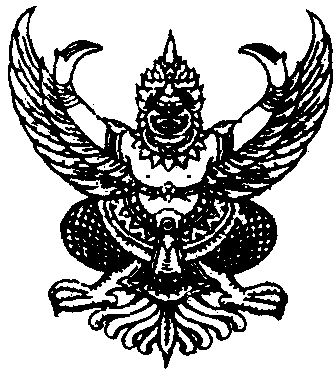                                              ประกาศองค์การบริหารส่วนตำบลทุ่งสง                  เรื่อง    สอบราคาจ้างโครงการจ้างเหมาจัดหาสถานที่กำจัดขยะมูลฝอย  ครั้งที่  3                                                  ..................................................ด้วยองค์การบริหารส่วนตำบลทุ่งสง  มีความประสงค์จะสอบราคาจ้างโครงการจ้างเหมาจัดหาสถานที่กำจัดขยะมูลฝอย  ครั้งที่ 3  จำนวนไม่เกิน   12   เที่ยว/เดือน  ระยะเวลา  9  เดือน  ระหว่างเดือนมกราคม  2558   ถึงเดือนกันยายน   2558  ในวงเงิน  118,800.-  บาท  (หนึ่งแสนหนึ่งหมื่นแปดพัน-แปดร้อยบาทถ้วน)                     ราคากลางเป็นเงิน  118,800.-  บาท  (หนึ่งแสนหนึ่งหมื่นแปดพันแปดร้อยบาทถ้วน)  		ผู้มีสิทธิเสนอราคาจะต้องมีคุณสมบัติ  ดังต่อไปนี้เป็นนิติบุคคล  หรือบุคคลธรรมดา  ผู้มีอาชีพรับจ้างงานที่สอบราคาจ้างดังกล่าว  		๒.  ผู้เสนอราคาต้องไม่เป็นผู้ที่ถูกแจ้งเวียนชื่อไว้ในบัญชีรายชื่อผู้ทิ้งงานของทางราชการ  รัฐวิสาหกิจหรือหน่วยการบริหารราชการส่วนท้องถิ่น  ในขณะที่ยื่นซองสอบราคา  หรือไม่เป็นผู้ที่รับผลของการสั่งให้นิติบุคคลหรือบุคคลอื่นเป็นผู้ทิ้งงานตามระเบียบของทางราชการ		๓.  ไม่เป็นผู้ได้รับเอกสิทธิ์หรือความคุ้มกัน  ซึ่งอาจปฏิเสธไม่ยอมขึ้นศาลไทย  เว้นแต่รัฐบาลของผู้เสนอราคาได้มีคำสั่งให้สละสิทธิ์ความคุ้มกันเช่นว่านั้น		๔.  ไม่เป็นผู้มีผลประโยชน์ร่วมกันกับผู้เสนอราคารายอื่นที่เข้าเสนอราคาให้แก่องค์การบริหารส่วนตำบลทุ่งสง  ณ  วันประกาศสอบราคา  หรือไม่เป็นผู้กระทำการอันเป็นการขัดขวางการแข่งขันราคาอย่างเป็นธรรมในการสอบราคาจ้างครั้งนี้กำหนดยื่นซองสอบราคา  ณ  กองคลัง  องค์การบริหารส่วนตำบลทุ่งสง  อำเภอนาบอน  จังหวัดนครศรีธรรมราช  ตั้งแต่วันที่  9 – 23  ธันวาคม  2557  หรือ  ยื่น  ณ  สถานที่กลางศูนย์รวมข้อมูลข่าวสารการจัดซื้อจัดจ้าง  อำเภอนาบอน  จังหวัดนครศรีธรรมราช  (ที่ว่าการอำเภอนาบอน)  ในวันที่  24  ธันวาคม๒๕๕7  ระหว่างเวลา  ๐๘.๓๐ – ๑๖.๓๐ น. ในวันและเวลาราชการ		กำหนดเปิดซองสอบราคา  ในวันที่  25  ธันวาคม  2557  ตั้งแต่เวลา  ๑๐.๐๐ น. เป็นต้นไป  ณ  สถานที่กลาง  ศูนย์รวมข้อมูลข่าวสารการจัดซื้อจัดจ้าง  อำเภอนาบอน  จังหวัดนครศรีธรรมราช  (ที่ว่าการอำเภอนาบอน) 		ผู้สนใจติดต่อขอซื้อเอกสารสอบราคา  ในราคาชุดละ  500.- บาท  (ห้าร้อยบาทถ้วน)  ได้ที่กองคลัง  องค์การบริหารส่วนตำบลทุ่งสง  ตั้งแต่วันที่  9 – 23  ธันวาคม  2557 ระหว่างเวลา  ๐๘.๓๐ – ๑๖.๓๐ น.  ในวันและเวลาราชการ  ผู้สนใจสามารถดูรายละเอียดเพิ่มเติมได้ที่  www.thungsong.go.th  หรือสอบถามทางโทรศัพท์หมายเลข  ๐-๗๕30-0800-1  ต่อ  4  ในวันและเวลาราชการ      ประกาศ  ณ  วันที่   9   เดือน  ธันวาคม   พ.ศ.   ๒๕๕7         (นายวิธี     สุภาพ)                                                      นายกองค์การบริหารส่วนตำบลทุ่งสงรายละเอียดและเงื่อนไขโครงการจ้างเหมาจัดหาสถานที่กำจัดขยะมูลฝอย        องค์การบริหารส่วนตำบลทุ่งสง1. จ้างเหมาจัดหาสถานที่กำจัดขยะมูลฝอย  จำนวนไม่เกิน   12   เที่ยว/เดือน   ระยะเวลา   9   เดือน    ระหว่างเดือนมกราคม  2558  ถึงเดือนกันยายน  2558  2. ผู้รับจ้างจะต้องมีใบอนุญาตให้ดำเนินกิจการตามกฎหมายในการให้บริการสถานที่ทิ้งขยะมูลฝอย  และจะต้อง    ดำเนินการให้ถูกต้องตามหลักสุขลักษณะ  ไม่เป็นปัญหาต่อสิ่งแวดล้อม  3. ผู้รับจ้างจะต้องเป็นผู้จัดหาสถานที่ที่ใช้ในการกำจัดขยะมูลฝอยและจะต้องแจ้งสถานที่ที่จะนำขยะไปกำจัด    ให้ชัดเจน  เช่น  ชื่อที่อยู่ของสถานที่กำจัดขยะ  หรือสัญญาเช่า  หรือใบอนุญาตให้นำขยะไปกำจัด  หรือ    หนังสือยินยอมจากผู้ให้ใช้พื้นที่ในการกำจัดขยะ  โดยเอกสารดังกล่าวจะต้องมีระยะเวลาสิ้นสุดไม่ก่อนวันที่    สิ้นสุดสัญญากับองค์การบริหารส่วนตำบลทุ่งสง  4. ผู้รับจ้างจะต้องมีสถานที่ทิ้งขยะและกำจัดขยะมูลฝอยระยะทางไม่เกิน  30  กิโลเมตร  จากองค์การบริหาร    ส่วนตำบลทุ่งสง  และในกรณีที่ผู้รับจ้างมีสถานที่ทิ้งขยะห่างจากองค์การบริหารส่วนตำบลทุ่งสงเกินกว่า   30  กิโลเมตร  ผู้รับจ้างจะต้องจัดหารถและจัดให้มีสถานีขนถ่ายขยะก่อนนำไปยังแหล่งทิ้งขยะ  โดยสถานที่   ดังกล่าวต้องมีระยะห่างจากองค์การบริหารส่วนตำบลทุ่งสงไม่เกิน  30  กิโลเมตร  และจะต้องไม่ก่อให้เกิด   ความรำคาญแก่ประชาชนในพื้นที่ใกล้เคียง5. ผู้รับจ้างจะต้องเป็นผู้จัดหาเครื่องจักรกลต่างๆ  สำหรับใช้ในการฝังกลบขยะมูลฝอยให้ถูกต้องตามหลักสุขาภิบาล6. หากมีเหตุเสียหายใดๆ  ที่เกิดขึ้นเนื่องจากสถานที่ทิ้งขยะที่องค์การบริหารส่วนตำบลทุ่งสงนำไปทิ้ง  ผู้รับจ้าง   จะต้องเป็นผู้รับผิดชอบในบรรดาความเสียหายและจะต้องเป็นผู้ดำเนินการแก้ไขปัญหาดังกล่าวเองทั้งสิ้น7. ผู้รับจ้างจะต้องรับผิดชอบและดำเนินการปรับปรุงเส้นทางในการขนส่งเพื่ออำนวยความสะดวกให้องค์การบริหาร    ส่วนตำบลทุ่งสง  นำขยะไปทิ้ง8. ผู้รับจ้างจะต้องจัดให้มีสิ่งอำนวยความสะดวกในทุกๆ  ด้าน  ในการที่องค์การบริหารส่วนตำบลทุ่งสง  จะนำรถ    บรรทุกขยะมูลฝอยไปทิ้ง  9. ผู้รับจ้างจะเรียกเก็บค่าบริการกำจัดขยะตามจำนวยเที่ยวที่องค์การบริหารส่วนตำบลทุ่งสงทิ้งจริงในแต่ละเดือน   โดยไม่เกิน  12  เที่ยว/เดือน                               (ลงชื่อ)..................................................ประธานกรรมการ                                         (นายยุทธพล    พรหมวิเศษ)(ลงชื่อ)..................................................กรรมการ      (ลงชื่อ)..................................................กรรมการ           (นางสาวลักษณา    จรจรัส)                             (นางสาววาลุกา    เพ็งจำรัส)                                    (ลงชื่อ)..................................................ผู้รับรองรายละเอียด                                                    (นายวิธี    สุภาพ)                                       นายกองค์การบริหารส่วนตำบลทุ่งสง